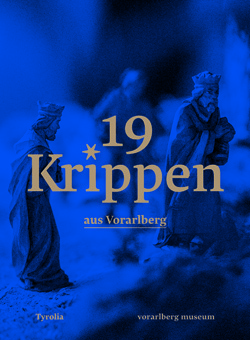 Theresia Anwander, Andreas Rudigier und Magdalena Venier19 Krippen aus VorarlbergEine neue Sammlung für das LandesmuseumMit Fotografien von Petra Rainer204 Seiten, 106 farb. und 50 sw. Abb., 17 x 23 cmgebunden mit Goldprägung und BanderoleTyrolia-Verlag Innsbruck-Wien 2021ISBN 978-3-7022-3910-7€ 24,95Ein liebevolles Portrait der Krippenbaukunst heuteNeue Weihnachtskrippen aus Vorarlberg und ihre GeschichtenDer Krippenbau boomt, auch in Vorarlberg. In der Adventzeit sind im Ländle überall Krippenausstellungen zu sehen. Mit Begeisterung präsentieren KrippenschülerInnen dort ihre Krippen, die an zahlreichen Krippenkursabenden landauf, landab entstanden sind. In den vergangenen drei Jahren fertigten die 19 Krippenvereine in Vorarlberg für das vorarlberg museum in Bregenz jeweils eine Weihnachtskrippe an. Mit viel Engagement setzten Vereinsmitglieder und FigurenschnitzerInnen ihre Phantasie, ihr handwerkliches Können und ihr Wissen um den Krippenbau ein, um der Sammlung des Museums ein einzigartiges Zeitdokument zu hinterlassen. Orientalische Krippen, alpenländische Krippen, Laternenkrippen oder Schneekrippen zeigen die kreative Vielfalt und die gestalterischen Möglichkeiten in der gegenwärtigen Krippenkunst auf. In jeder Krippe treffen Tradition auf Innovation, persönliche Vorstellungen auf einen klassischen Formenkanon. Das macht den gegenwärtigen Krippenbau so spannend.In Interviews und Porträts erzählen Theresia Anwander, Andreas Rudigier und Magdalena Venier Geschichten und Emotionen rund um die Weihnachtskrippe in Vorarlberg. Die poetischen Fotografien von Petra Rainer setzen die jeweiligen Krippen in jenes stimmungsvolle Licht, das die Weihnachtszeit prägt, porträtieren aber auch die kreativen und handwerklich begabten Köpfe, denen die 19 neuen Krippen zu verdanken ist. Die Autorinnen:THERESIA ANWANDER, geb. 1961, Studium der Europäischen Ethnologie und Germanistik an den Universitäten Innsbruck und Wien. Mitarbeiterin am Tiroler Landesmuseum Ferdinandeum; seit 1989 in Vorarlberg als freischaffende Kuratorin zu den Themenbereichen Textildesign und Alltagskultur, ab 2009 Kuratorin und Produktionsleiterin von zahlreichen Ausstellungen am vorarlberg museum.ANDREAS RUDIGIER, geb. 1965, Studium der Kunstgeschichte und Rechtswissenschaften, von 2000 bis 2011 Leiter der Montafoner Museen, seit 2011 Direktor des vorarlberg museums in Bregenz, zahlreiche kunsthistorische Publikationen.MAGDALENA VENIER, geb. 1990, Studium der Kunstgeschichte und Diplom im Konzertfach Konzertharfe, seit 2019 am vorarlberg museum in Bregenz tätig.